Landmark Task:
Surprise Game Activity!


You have been sorted into small groups to complete a speed challenge. This is a race - with prizes! The first team to finish will win a small prize, and that’s it! No second place, no nothing. However, your work must be of high quality, and if you show me work that I consider low quality, you’ll have to try again and maybe lose your place!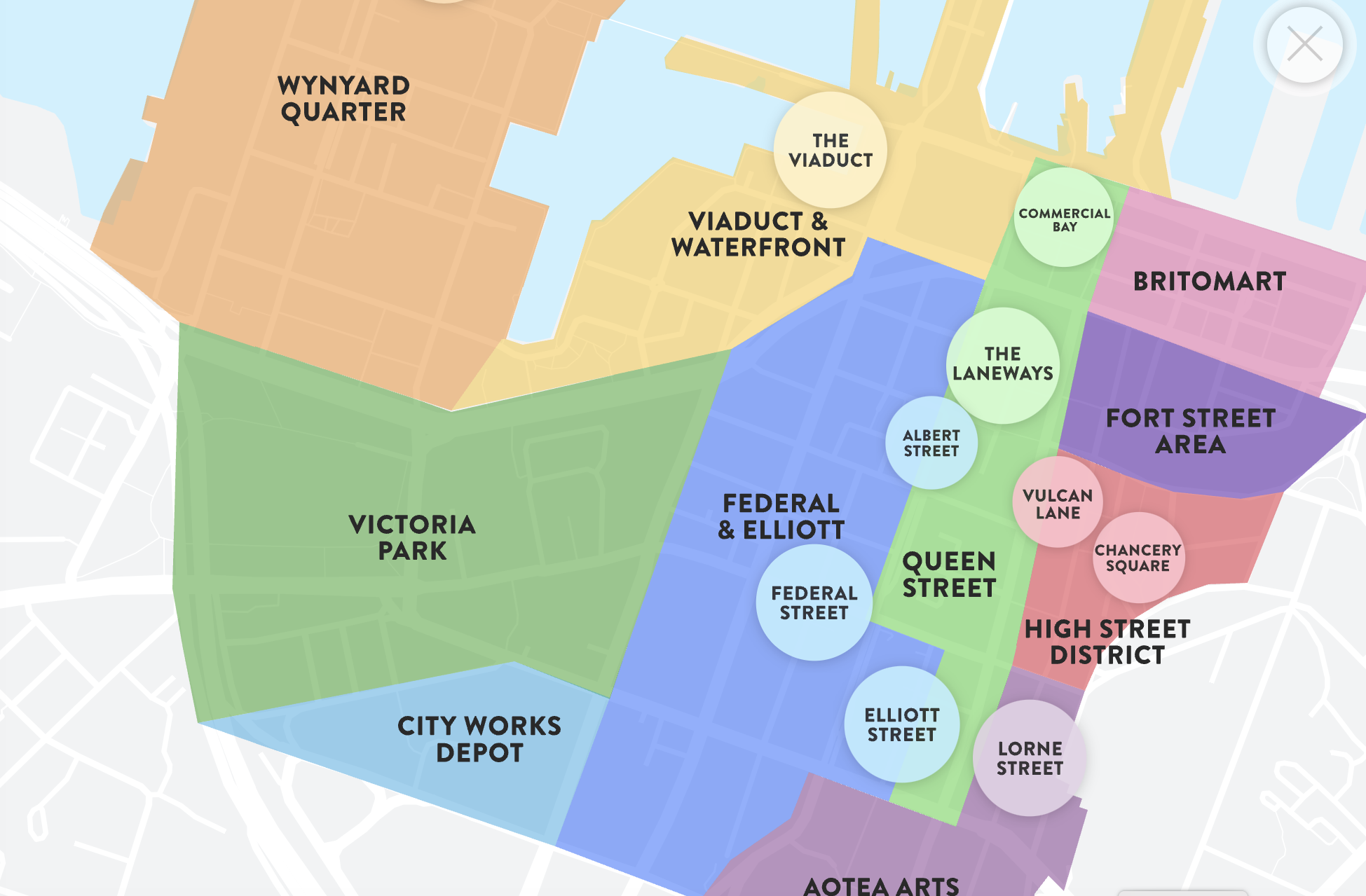 
Using the Heart of the City landmark map, as pictured above, as groups you must locate various landmarks within the city, all colour-coded for your convenience. Below you will find a list of various landmarks that you must locate on the map, and then write about.PART 1

YOU MUST
a) Locate the address of the landmark. It will be on the site. However, if you cannot locate the address, you will have to go to Google and find it through searching.b) Using words from the list below, describe the purpose or function (need) of the landmark. Example: food for a well-known cafe, entertainment for a theatre, so on. Use two if you are unsure.
c) You must then find out the time it takes to walk from the landmark to the SkyTower, the ‘central hub’ of Auckland’s CBD. 
List of Purpose/Function words:
Food, Transport, Business, Entertainment, History, Community, Nature.
Recommendation:
- Have a person on Google Maps doing the calculations on Google Maps once you have found the address of a location.
- Have one person editing the document and the rest researching.PART 2 - ReflectionOnce you have finished the task above, you must answer these questions as a team.

1. Who had what role when carrying out the activity?

https://heartofthecity.co.nz/about-heart-of-the-city

2. Read the link above and think about the landmarks you saw on the map. The website describes itself as promoting businesses in the city - landmarks/businesses that make a profit. What landmarks is Heart of the City not promoting? 
Overall, do you think the site does a good job at showcasing what real ‘landmarks’ are?3. How do you think the map could be improved? Either in style, readability or the types of landmarks it shows, or something else? (Your opinion)ByshopChloe
Rocco
Saaniya
Azaan
AnnieYuvi
Eden
Mason
Gowtham
TanveerNatasha
Alex
Paakiza
Ruben
HayleyVaisioa
Faith
Lina
Azheen
Tabarak
Chhavi
Danny
Lawrence
Raees
JasnehMarius
Caren
Selina
Gurveer
AzharLandmark LocationAddressPurpose/FunctionTime to SkyTower via walkingVictoria Park:
a) Perfume Playgroundb) Allpress Studioc) Sweat Shop Brew Kitchend) 45 Nelson Street Carparka)
b)c)d)Britomart:
a) Jo Malone Londonb) Tiffany & Coc) Mövenpick Hotel Aucklandd) Britomart Train StationViaduct & Waterfront:
a) The Container Libraryb) Shed 10c) New Zealand Maritime Museumd) ThrillzoneAotea Arts Quarter:
a) Q Theatreb) Auckland Central City Libraryc) Academy Cinemasd) Biang BiangHigh Street:
a) Krispy Kreme
b) Jason Booksc) Coin Singing Boothd) Cassette NineAnswer 1:

Answer 2:Answer 3: